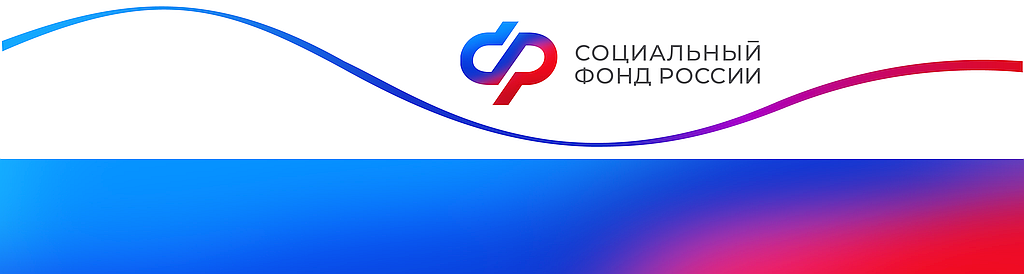 Отделение Фонда пенсионного и социального страхования РФпо Курской области_________________________________________________________________       305000 г. Курск,                                                                  телефон: (4712) 51–20–05 доб. 1201       ул. К.Зеленко, 5.                                                                 Е-mail: pressa@46.sfr.gov.ruБолее 370,9 тысячи курян получают пенсии в региональном Отделении Социального фонда РоссииС 1 по 10 октября на территории региона пройдет традиционная декада, посвященная Международному Дню пожилых людей. Отделение Социального фонда России по Курской области подготовило статистику о курянах пожилого и «серебряного» возраста.В Курской области проживает 370 957 получателей пенсий, что составляет около 35% от общей численности населения региона. Большинство пожилых людей (67%) проживают в городах области, 33% - в сельской местности.Основная часть пенсионеров (297 789 человек или 81%) получают страховую пенсию по старости. Её средний размер составляет 19 420,10 руб.В нашем регионе проживает 50 человек, перешагнувших 100-летний рубеж (из них 43 женщины и 7 мужчин)*.  Самой пожилой курянке из Железногорска в июле 2023 года  исполнилось 108 лет. А самый пожилой курянин из Пристени, участник Великой Отечественной войны в сентябре отметил 104-й день рождения.20% получателей пенсий (75 412 человек) продолжают трудовую деятельность.Самые пожилые  работающие пенсионеры – это 93-летний  мужчина  и  90-летняя женщина.За 9 месяцев 2023 года Отделение СФР по Курской области выплатило получателям пенсий, пособий и других социальных выплат более 74 млрд. рублей. Общая сумма выплат к концу текущего года предварительно составит 103 млрд. рублей.*Статистика по данным о пенсионерах, получающих выплаты в ОСФР по Курской области.